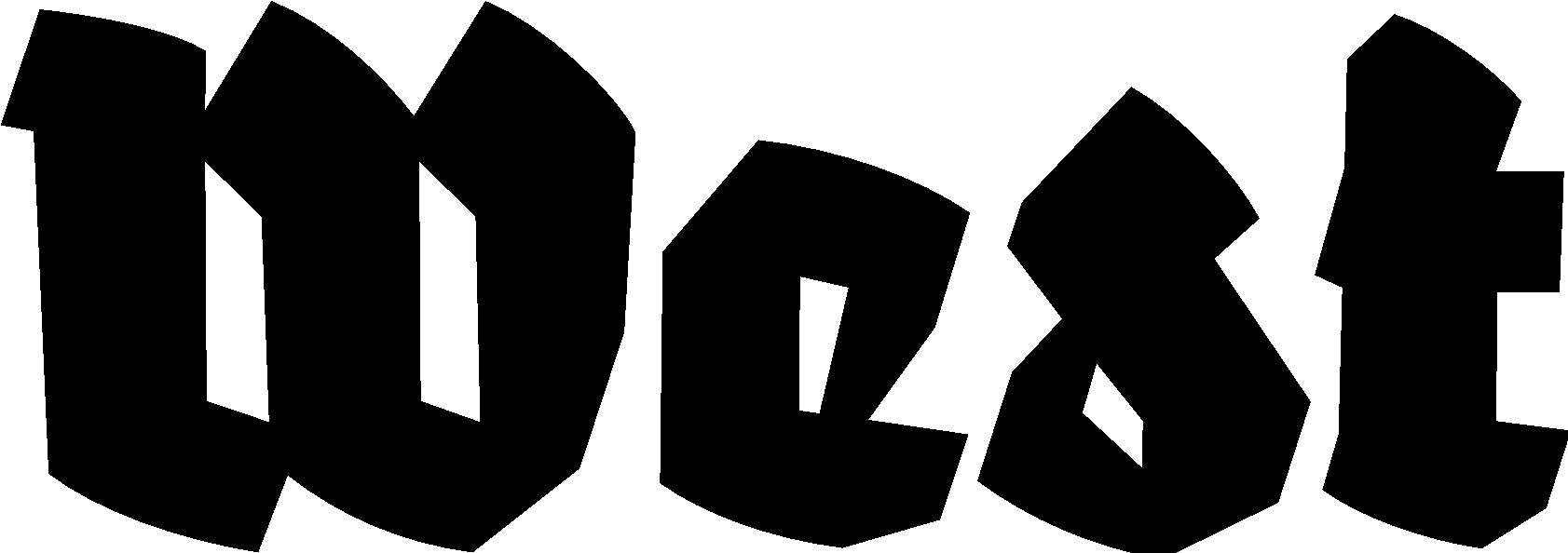 Persbericht 01.08.2022Museumnacht 2022 Exposities en evenementen: 08.10.2022, 20:00 — 01.00 hrs.Locatie: West Den Haag in de vml. Amerikaans ambassade, Lange Voorhout 102, Den HaagWest Den Haag is gevestigd in de voormalige Amerikaanse ambassade in het hart van het Haagse Museumkwartier. West is gefocust op de meest relevante internationale ontwikkelingen op het gebied van beeldende kunst. Het Rijksmonument van architect Marcel Breuer is door de gemeente Den Haag ter beschikking gesteld aan West, een hedendaags museum met een publiek programma. Hierbij besteden we veel aandacht aan de tentoonstellingen, de evenmenten, het gebouw en de kunstenaars, waarbij dialoog van groot belang is. West Den Haag is 5 dagen per week open. Voor de Museumnacht 2022 bieden we u een speciaal programma van tentoonstellingen, rondleidingen, escape rooms en een muziekprogramma over Paul Robeson. Door actuele kunst te presenteren en te bevragen tonen we de impact van kunst op de maatschappij. West verbindt jonge en oude kunstliefhebbers en iedereen die nieuwsgierig is naar kunst van nu. We nodigen je graag uit om door middel van persoonlijke ontmoetingen kunst beter te begrijpen en ervan te genieten.MuziekprogrammaDe wereldberoemde zanger en acteur Paul Robeson (1898 - 1976) dwong wereldwijd respect af met zijn inzet voor humaniteit. Als charismatisch leider in de strijd tegen het kolonialisme en voor de emancipatie van de Zwarte bevolking, doorkruiste Robeson de verschillende sociale lagen van zijn tijd. Robeson nam meer dan 250 nummers op, speelde in 11 speelfilms en trad op in Broadway en op talloze podia over de hele wereld. Leer zijn prachtige muziek kennen, draai zelf platen of luister naar de DJ.Escape RoomsOntdek de voormalige Amerikaanse ambassade op unieke wijze. Drie verschillende kamers in de verschillende uithoeken van het gebouw zijn getransformeerd tot Escape Rooms. Alleen door gezamenlijk antwoorden te formuleren en raadsels over kunst op te lossen, kun je ontsnappen. Of lukt het om de geheime route naar buiten te vinden? De tentoonstellingen van West in dit monumentale gebouw zorgen voor een bijzondere wisselwerking tussen hedendaagse kunst, architectuur en de recente historie van Den Haag. De combinatie van deze drie invalshoeken zijn de inspiratie voor de Escape Rooms. Geschikt voor iedereen van 12+ jaar.RondleidingenDe Amerikaanse ambassade is ontworpen door de bekende architect Marcel Breuer. Het rijksmonument is een icoon voor wellicht de meest invloedrijke culturele stroming van de 20ste eeuw: Bauhaus. Tijdens de Museumnacht geven onze deskundige gidsen rondleidingen langs onder meer de bijzondere bibliotheek, het auditorium, de conference room en de ambassadeurskamer. De tour start telkens op het hele uur en duurt 45 minuten.Voor meer info neem contact op: info@westdenhaag.nl of bel ons op (0)70.39253                                                                                                                                                        Het programma van West wordt mogelijk gemaakt door: Gemeente Den Haag, het Mondriaan Fonds en het Ministerie van OCW..